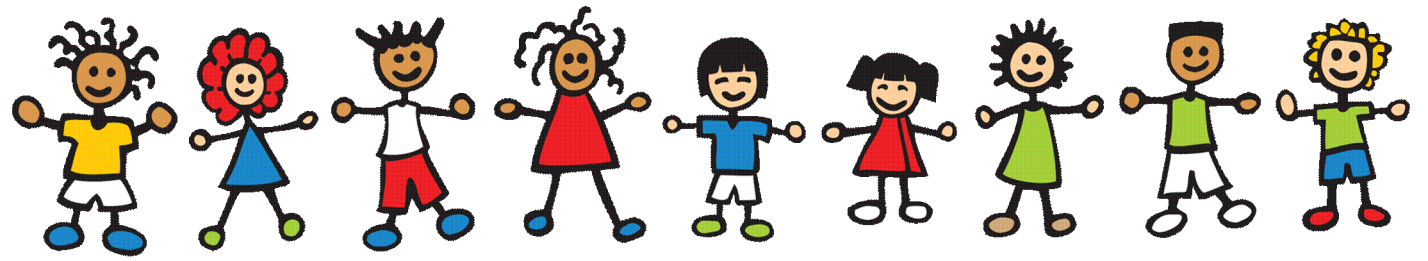 The first Wednesday of the month that school is dismissed 2022-2023Wednesday, September 7thWednesday, October 5thWednesday, November 2ndWednesday, December 7thNo January Early DismissalWednesday, February 1stWednesday, March 1stWednesday, April 5thWednesday, May 3rd